SALT  ASH  PUBLIC  SCHOOL  -  STUDENT ABSENTEE NOTE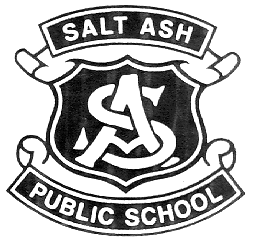 Please feel free to use this form when your child is either LATE or ABSENT from school  Student’s Name ______________________________________________Class_______________Date/s Absent (Include all dates) ______________________________________________________________Reason for Absence (Please indicate reasons for absences to enable the student’s record to be altered accordingly):__________________________________________________________________________________________________________________________________________________________________________________________________________________________________________________Parent Guardian Signature: ___________________________________________________ Date: _______________________...........................................................................................................................................................................................................................SALT  ASH  PUBLIC  SCHOOL  -  STUDENT ABSENTEE NOTEPlease feel free to use this form when your child is either LATE or ABSENT from school  Student’s Name ______________________________________________Class_______________Date/s Absent (Include all dates) ______________________________________________________________Reason for Absence (Please indicate reasons for absences to enable the student’s record to be altered accordingly):__________________________________________________________________________________________________________________________________________________________________________________________________________________________________________________Parent Guardian Signature: ___________________________________________________ Date: _______________________...........................................................................................................................................................................................................................SALT  ASH  PUBLIC  SCHOOL  -  STUDENT ABSENTEE NOTEPlease feel free to use this form when your child is either LATE or ABSENT from school  Student’s Name ______________________________________________Class_______________Date/s Absent (Include all dates) ______________________________________________________________Reason for Absence (Please indicate reasons for absences to enable the student’s record to be altered accordingly):__________________________________________________________________________________________________________________________________________________________________________________________________________________________________________________Parent Guardian Signature: ___________________________________________________ Date: _______________________...........................................................................................................................................................................................................................